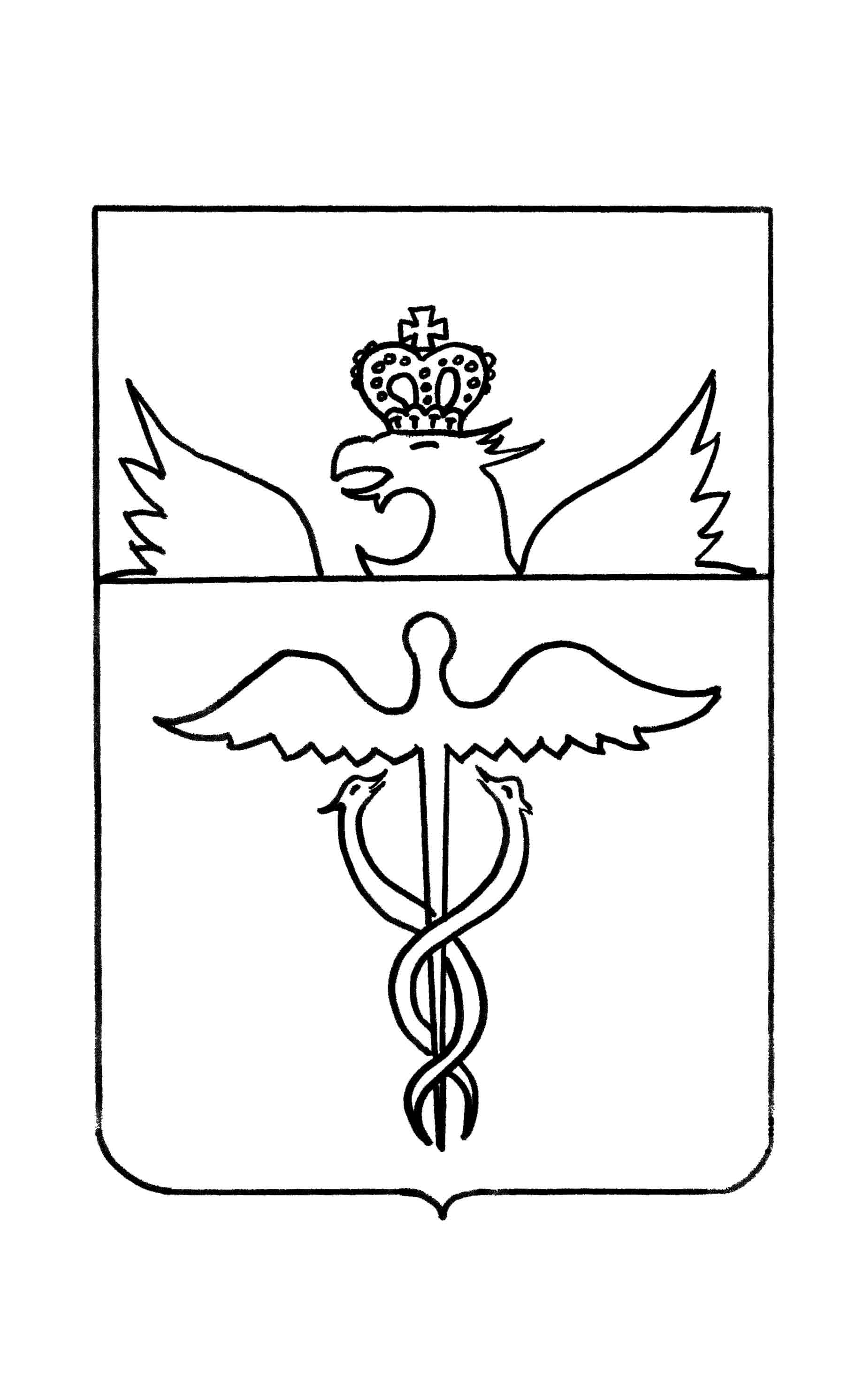 Администрация Нижнекисляйского городского поселенияБутурлиновского муниципального районаВоронежской областиР А С П О Р Я Ж Е Н И Еот 01 ноября 2021 года	                 № - 92                  р.п. Нижний КисляйО проведении конкурса на замещение вакантной должности муниципальной службы В соответствии с Федеральным законом 06.10.2003г. № 131-ФЗ «Об общих принципах организации местного самоуправления в Российской Федерации», со ст. 17 Федерального закона № 25-ФЗ от 02.03.2007 года «О муниципальной службе в Российской Федерации», ст. 9 Закона Воронежской области от 28.12.2007 года № 175-ОЗ «О муниципальной службе» и Уставом Нижнекисляйского городского поселения Бутурлиновского муниципального района Воронежской области:Провести 01 декабря 2021 года конкурс на замещение вакантной должности муниципальной службы ведущего специалиста – главного бухгалтера администрации Нижнекисляйского городского поселения Бутурлиновского муниципального района Воронежской области, в администрации Нижнекисляйского городского поселения по адресу: Воронежская область, Бутурлиновский район, рабочий поселок Нижний Кисляй, улица Октябрьская, дом № 4.Создать конкурсную комиссию на замещение вакантной должности муниципальной службы в Администрации Нижнекисляйского городского поселения и утвердить ее прилагаемый состав.Опубликовать настоящее распоряжение на официальном сайте органов местного самоуправления Бутурлиновского муниципального района http://nizhnekislay.ruНастоящее распоряжение вступает в силу с момента его официального опубликования.Контроль за исполнением  настоящего постановления оставляю за собой.Глава Нижнекисляйского городского поселения                         С.А. ЗаварзинаПриложение № 1к распоряжению администрацииНижнекисляйского городского поселенияот 01.11.2021 г. № 92Составконкурсной комиссии на замещение вакантной должности муниципальной службы в Администрации Нижнекисляйского городского поселенияЗаварзина С.А.  – глава Нижнекисляйского городского поселения, председатель комиссии;Члены комиссии:Рагозина В.П. –  заместитель главы администрации Нижнекисляйского городского поселения, заместитель председателя комиссииГерман Т.А. –  специалист 1 категории администрации Нижнекисляйского городского поселения, секретарь комиссии;Лапина И.Н.–  председатель Совета народных депутатов Нижнекисляйского городского поселения (по согласованию);Державина Е.А. - ведущий специалист отдела организационной и кадровой работы администрации Бутурлиновского муниципального района, член комиссии (по согласованию); Приложение № 2к распоряжению администрацииНижнекисляйского городского поселенияот 01.11.2021 г.  № 92ИНФОРМАЦИЯО ПРОВЕДЕНИИ КОНКУРСА НА ЗАМЕЩЕНИЕ ВАКАНТНОЙ ДОЛЖНОСТИ МУНИЦИПАЛЬНОЙ СЛУЖБЫАдминистрация Нижнекисляйского городского поселения Бутурлиновского муниципального района Воронежской области объявляет конкурс на замещение вакантной старшей должности муниципальной службы ведущего специалиста – главного бухгалтера администрации.К претенденту на замещение указанной должности предъявляются следующие требования:- наличие среднего профессионального образования;- Знание Конституции Российской Федерации, федерального и областного законодательства по вопросам местного самоуправления и муниципальной службы;-законодательство о бухгалтерском учете;- гражданское право, финансовое, хозяйственное и налоговое законодательство;- законодательные акты, постановления, распоряжения, приказы, руководящие, методические и нормативные материалы финансовых и контрольно-ревизионных органов по вопросам организации бухгалтерского учета имущества и отчетности по финансово-хозяйственной деятельности организации;- профиль, специализацию и структуру организации, стратегию и перспективы ее развития;- налоговый, статистический и управленческий учет;- порядок оформления бухгалтерских операций и организацию документооборота, списания со счетов бухгалтерского учета недостач, дебиторской задолженности и других потерь, приемки, оприходования, хранения и расходования денежных средств, товарно – материальных и других ценностей, проведения аудиторских проверок;- формы и порядок финансовых расчетов;- условия налогообложения юридических и физических лиц;-правила проведения инвентаризаций денежных средств и товарно-материальных ценностей, расчета с дебиторами и кредиторами, проведения проверок и документальных ревизий;- порядок и сроки составления бухгалтерских балансов и отчетности;- современные справочные и информационные системы в сфере бухгалтерского учета и управления финансами;- методы анализа финансово – хозяйственной деятельности организации;- правилами хранения бухгалтерских документов и защиты информации;- передовой отечественный и зарубежный опыт организации бухгалтерского учета;- экономику, организацию производства, труда и управления;- основы технологии производства;- законодательство о труде;- правила по охране труда;- правила внутреннего трудового распорядка;- положение о муниципальной службе;- должностные обязанности;- наличие навыков: аналитической работы, нормативно творческой деятельности, систематизации и подготовки информационных материалов, консультирования, ведение служебного документооборота, исполнения служебных документов, владения оргтехникой и средствами коммуникации (телефон, факс, электронная почта), выполнения организационно-технических работ, связанных с документированием и протоколированием информации, других навыков, необходимых для исполнения должностных обязанностей.Прием документов осуществляется по адресу: Воронежская область, Бутурлиновский район, рабочий поселок Нижний Кисляй, улица Октябрьская, д. 4. Контактное лицо: Герман Татьяна Александровна, Телефон: 8 (47361) 41-2-33, 41-1-33.Документы для участия в конкурсе принимаются с 09 час. 01 ноября 2021 года до 09 час. 30 ноября 2021 года Для участия в конкурсе гражданин (муниципальный служащий) должен предоставить следующие документы:а) личное заявление;б) собственноручно заполненную и подписанную анкету с фотографией по форме, установленной Правительством Российской Федерации;в) копию паспорта или заменяющего его документа (оригинал предъявляется лично при подаче документов);г) документы, подтверждающие необходимое профессиональное образование, квалификацию и стаж работы:- копии документов об образовании, дополнительном образовании (переподготовке, повышении квалификации), присвоении ученой степени (ученого звания) (оригиналы предъявляются лично при подаче документов);- трудовую книжку (копию трудовой книжки, заверенную кадровой службой по предыдущему месту работу, или иных документов, подтверждающих трудовую (служебную) деятельность, за исключением случаев, когда трудовой договор (контракт) заключается впервые);д) страховое свидетельство обязательного пенсионного страхования, за исключением случаев, когда трудовой договор (контракт) заключается впервые;е) свидетельство о постановке физического лица на учет в налоговом органе по месту жительства на территории Российской Федерации;ж) документы воинского учета (для военнообязанных и лиц, подлежащих призыву на военную службу);з) заключение медицинского учреждения об отсутствии заболевания, препятствующего поступлению на муниципальную службу;и) сведения о доходах за год, предшествующий году поступления на муниципальную службу, об имуществе и обязательствах имущественного характера;к) сведения об адресах сайтов и (или) страниц сайтов в информационно-телекоммуникационной сети "Интернет", на которых государственным гражданским служащим или муниципальным служащим, гражданином Российской Федерации, претендующим на замещение должности государственной гражданской службы Российской Федерации или муниципальной службы, размещались общедоступная информация, а также данные, позволяющие его идентифицировать за три календарных года, предшествующих году поступления на муниципальную службу.Несвоевременное предоставление  документов, представление их не в полном объеме или с нарушением правил оформления без уважительной причины могут служить основанием для отказа претенденту в их приеме.С текстом трудового договора, заключаемого с победителем конкурса можно ознакомиться при подаче документов по адресу: ул. Октябрьская, д.4, р.п. Нижний Кисляй, Бутурлиновского района, Воронежской области. 	Приложение № 3к распоряжению администрацииНижнекисляйского городского поселенияот 01.11.2021 г.  № 92                                                  ТРУДОВОЙ  ДОГОВОР № ___на замещение муниципальной должности муниципальной службыр.п. Нижний Кисляй                                                            «   »                   20       г.        Место составленияАдминистрация Нижнекисляйского городского поселения Бутурлиновского муниципального района Воронежской области (администрация поселения), в лице главы Нижнекисляйского городского поселения Заварзиной Светланы Александровны, действующей на основании Устава Нижнекисляйского городского поселения, именуемая в дальнейшем «Работодатель»,  и гражданин (ка)                                                        , именуемая (ый) в дальнейшем «Работник», заключили настоящий Договор о нижеследующем:1. Общие положения1.1. Работник                                                                                      принимается на работу в  администрацию Нижнекисляйского городского поселения, расположенную по адресу: улица Октябрьская, 4 в рабочем поселке Нижний Кисляй, Бутурлиновского района Воронежской области на старшую должность муниципальной службы ведущего специалиста – главного бухгалтера.1.2. Договор является:	- договором по основной работе;	- договором по совместительству1.3. Вид договора:	- на неопределенный срок (бессрочный)	- на определенный срок (не более 5 лет) _________________________________1.4.Срок действия договора:	- начало работы     __________________________________________________	- окончание работы _________________________________________________1.5. Срок испытания:	а) без испытания_____________________________________________________б) с испытанием ____________________________________________________1.6. На ___________________________________________________ с даты приема распространяются действия Федерального и областного законодательства, нормативно-правовых актов органов местного самоуправления, регулирующих вопросы трудовых отношений и муниципальной службы.2. Обязанности2.1. Работодатель обязуется организовать труд работника, создать условия для безопасного и эффективного труда, оборудовать рабочее место в соответствии с правилами охраны труда и техники безопасности, своевременно выплачивать обусловленную договором заработную плату.2.2.	Работодатель гарантирует согласно существующему законодательству предоставлять работнику установленные социальные гарантии, льготы и страхование.2.3. Работник обязуется:выполнять должностные обязанности;- соблюдать дисциплину труда и правила внутреннего трудового распорядка;- бережно относиться к имуществу Работодателя;-  соблюдать нормы и правила по охране труда и технике безопасности;- сохранять информацию, составляющую государственную, служебную и коммерческую тайну;- соблюдать ограничения, связанные с муниципальной службой в соответствии с Федеральным и областным законодательством;- соблюдать Положения кодекса этики и служебного поведения муниципальных служащих.3. Права3.1. Работодатель и работник имеют право каждый со своей стороны на права, отраженные в Законах РФ, Трудовом кодексе, нормативно-правовых актах органов государственной власти и местного самоуправления, Положении (уставе) работодателя и должностных инструкциях работника.4. Режим работы4.1. Пятидневная рабочая неделя продолжительностью 40 часов.- Выходные дни  - суббота, воскресенье.- Перерыв – с 12 до 13 часов- Привлечение к работе в выходные и праздничные дни и сверхурочная работа в пределах требований ТК.- Дополнительные условия работы _________________________________________________________________________________________________________4.2. Сменный режим работы общей продолжительностью _____________________5. Оплата трудаРаботнику устанавливается5.1. Должностной оклад (тарифная ставка) ____________________ рублей в месяц 5.2. Надбавки:-  за особые условия службы -  __________________ рублей ___________% к окладу;- за выслугу лет – ___________________________ рублей ___________% к окладу;  __________________________________________рублей ___________% к окладу  5.3. Премиальные – согласно существующему Положению. 5.4. Материальная помощь – один раз в год, согласно существующего Положения5.5. Надбавка за классный чин _______________________ руб. при сдаче квалификационного экзамена или прохождении аттестации. 5.6. Другие выплаты___________________________________________________________________________________________________________________________.6. ОтпускРаботнику устанавливается ежегодный оплачиваемый отпуск продолжительностью:6.1. Основной ___________________________________ календарных дней;6.2. Дополнительные:- за выслугу лет (согласно существующему Положению, но не более ____ календарных дней;- за особые условия службы _________________ календарных дней;- компенсация за неиспользованные дни отпуска из расчета 2 (два) рабочих дня за месяц работы.7. Иные условия трудового договора.7.1. Другие трудовые отношения, не отраженные в настоящем договоре регулируются Трудовым кодексов РФ, другими законодательными и нормативными актами.7.2. Изменения и дополнения в настоящий Договор могут вноситься по соглашению Сторон в случаях:- изменения действующего законодательства;- изменения Устава организации;- инициативы любой из сторон настоящего трудового договора.Изменения и дополнения оформляются письменными дополнительными соглашениями, которые являются неотъемлемой частью настоящего трудового договора.7.3. Настоящий трудовой договор может быть прекращен по основаниям, предусмотренным законодательством о труде.7.4. Споры и разногласия по настоящему трудовому договору разрешаются по соглашению сторон, а в случае не достижения соглашения - в порядке установленном действующим законодательством о труде.7.5. Настоящий трудовой договор составлен в двух экземплярах. Один экземпляр хранится у Работодателя, а второй передается Работнику. Оба экземпляра имеют одинаковую юридическую силу.8. Адреса и реквизиты сторон	Подписи сторон	Глава Нижнекисляйского                                      Работник______________________городского поселения________________С.А. ЗаварзинаМ.П.  «___» ___________2021 г.                         «____»________________2021 г.РаботодательРаботникАдминистрация Нижнекисляйского городского поселения 397535, Воронежская область, Бутурлиновский район, рабочий поселок Нижний Кисляй, улица Октябрьская, 4р/с 40204810400000000943л/с 03914050181в отделении по Бутурлиновскому району УФК по Воронежской области в ГРКЦ ГУ Банка России по Воронежской области город ВоронежБИК          042007001ИНН          3605002337КПП          360501001ОКАТО     20208560000ОКПО        04133330ОГРН         1023600645023ФИО ________________________Дата рождения   ____________________                           Паспорт                            выдан           ___________________________Зарегистрирован :  ________________________________________________________________________________ИНН_________________________СНИЛС_________________________